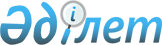 Об установлении права ограниченного пользования (публичный сервитут) земельными участкамиПостановление акимата города Косшы Акмолинской области от 19 июля 2023 года № 12-142 Об установлении права ограниченного пользования (публичный сервитут) земельными участками
      В соответствии с пунктом 4 статьи 69 Земельного Кодекса Республики Казахстан, акимат города Косшы ПОСТАНОВЛЯЕТ:
      1. Установить право ограниченного пользования (публичный сервитут) земельными участками согласно прилагаемой схеме, в интересах ГУ "Отдел строительства города Косшы" для строительства объекта (строительство газопровода и ответвлении от него, через водные преграды в городе Косшы Акмолинской области) на земли, находящиеся в государственной собственности, внутриквартальные газопроводы среднего давления, подземные - 582 615 м2, внутриквартальные газопроводы низкого давления, надземный - 4 556 160 м2.
      2. ГУ "Отдел строительства города Косшы" принять все необходимые меры согласно законодательству Республики Казахстан.
      3. Контроль за исполнением настоящего постановления возложить на заместителя акима города Косшы Ибраеву А.Б.
      4. Настоящее постановление вводится в действие со дня его первого официального опубликования.
					© 2012. РГП на ПХВ «Институт законодательства и правовой информации Республики Казахстан» Министерства юстиции Республики Казахстан
				
      Аким 

Г.Касенов
